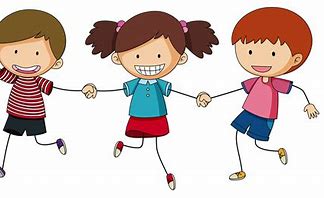 Nous nous réservons la possibilité de modifier les menus en fonction des arrivages et des contraintes de nos fournisseurs  Fournisseurs Locaux :Sarl BRUN- 													  Chalus volaille viande Maison Delbruyère-Pageas											  Poisson 	La Ferme de la Basse Jourdanie-										  Pageas légumesFerme Belardia- St Saud (24) yaourts  bio				  Utile			                      Epicerie	Hors d’œuvrePlat Principal/GarnitureFromageDessertSemaine du 27 au 31 maiSemaine du 27 au 31 maiSemaine du 27 au 31 maiSemaine du 27 au 31 maiSemaine du 27 au 31 maiSemaine du 27 au 31 maiLundi 27ConcombreSauté de dinde/Pois carottesYaourt vanilleMardi 28Carottes râpéesSteack haché/coquillettesKiriCompoteJeudi 30Pâté de campagneRoti de porc/haricots vertsCoulommiersFruitsVendredi 31Rosette et saucisson à l’ailGratin de poissonGâteau